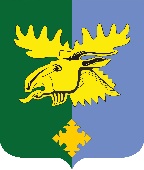 Администрация муниципального образования«Важинское городское поселениеПодпорожского муниципального районаЛенинградской области»ПОСТАНОВЛЕНИЕот 29 декабря 2023 года № 455Об организации круглогодичной работы губернаторского молодёжного трудового отряда (КГМТО) и обеспечении трудовой и досуговой занятости с несовершеннолетними гражданами в учебное время и на летний (ГМТО) период 2024 годаНа основании ст. 14 ч. 1 п. 19 и ст. 45.1 ч. 2 п. 10 Федерального закона от 06.10.2003 № 131-ФЗ «Об общих принципах организации местного самоуправления в Российской Федерации», распоряжения комитета по молодёжной политике Ленинградской области от 05.08.2022 № Р-156/2022 «О реализации проекта «Губернаторский молодёжный трудовой отряд» на территории Ленобласти», во исполнение рекомендаций комитета по жилищно-коммунальному хозяйству Ленинградской области о необходимости организации содержания общественных пространств, благоустроенных с использованием федеральных и региональных субсидий, а также во исполнение реализации муниципальной программы «Формирование комфортной городской среды на территории МО «Важинское городское поселение» на 2018-2024 годы», утвержденной постановлением Администрации МО «Важинское городское поселение» от 20.12.2021 года № 225, Администрация муниципального образования «Важинское городское поселение Подпорожского муниципального района Ленинградской области»ПОСТАНОВЛЯЕТ: 1. Продолжить на территории муниципального образования «Важинское городское поселение Подпорожского муниципального района Ленинградской области» работу губернаторского молодёжного трудового отряда (летний период – ГМТО) и обеспечить его круглогодичную работу (учебное время - КГМТО) на предусмотренный в 2023 году срок три года. 2. Утвердить Положение «О реализации проекта «Губернаторский молодежный трудовой отряд» (далее – летняя занятость) и подпроекта «Круглогодичный Губернаторский молодежный трудовой отряд» (далее – круглогодичная занятость) в муниципальном образовании «Важинское городское поселение Подпорожского муниципального района Ленинградской области» для несовершеннолетних граждан в целях организации их временной трудовой и досуговой занятости» (Приложение 1 к настоящему постановлению). 3. Утвердить Дорожную карту № 1 для наставников и несовершеннолетних помощников наставников по организации трудовой занятости на 2024 год (Приложение 2 к настоящему постановлению) и обеспечить выполнение намеченных мероприятий в указанные сроки со своевременным предоставлением отчётов о выполненной работе, об изменениях в эмоциональном состоянии участников КГМТО, об ожиданиях участников Отряда от видов трудовой деятельности («Диагностика ожиданий участников проекта от наставников).4. Утвердить Дорожную карту № 2 ежемесячного участия членов ГМТО и КГМТО в досуговых и культурных мероприятиях (Приложение 3 к настоящему постановлению), обеспечив учёт времени из расчёта 3 часа в день, но не менее 15 часов в месяц, особенно при проведении экскурсионных поездок, подготовок к ним, участия в массовых праздниках, обеспечить выполнение намеченных мероприятий в указанные сроки со своевременным предоставлением отчётов о выполненной работе, об изменениях в эмоциональном состоянии участников КГМТО, об ожиданиях участников Отряда от видов досуговой деятельности («Диагностика ожиданий участников проекта от специалистов «Важинского КО»).5. Настоящее постановление вступает в силу со дня его официального опубликования на сайте Администрации муниципального образования «Важинское городское поселение Подпорожского муниципального района Ленинградской области» - важины.рф.6. Контроль за выполнением настоящего постановления возложить на Главу Администрации муниципального образования «Важинское городское поселение Подпорожского муниципального района Ленинградской области» Верещагина Р.А.Глава Администрации                                                                                          Р.А. ВерещагинПриложение 1 к постановлению АдминистрацииМО «Важинское городское поселение»от 29.12.2023 года № 455ПОЛОЖЕНИЕо реализации проекта «Губернаторский молодежный трудовой отряд» (далее – летняя занятость) и подпроекта «Круглогодичный Губернаторский молодежный трудовой отряд» (далее – круглогодичная занятость)в муниципальном образовании «Важинское городское поселение Подпорожского муниципального района Ленинградской области»для несовершеннолетних граждан в целях организации их временной трудовой и досуговой занятости.ОБЩИЕ ПОНЯТИЯ И ИХ ОБОСНОВАНИЕ**Примечание. Маркером * или, ** или *** помечены разделы, отдельные пункты, которые обоснованы документацией федерального, регионального или муниципального уровней в приложении. - комитет по молодежной политике Ленинградской области – КМП ЛО; - проект «Губернаторский молодёжный трудовой отряд» - с занятостью в летние месяцы с июня по август – ГМТО (летний Отряд);- подпроект «Круглогодичный Губернаторский молодежный трудовой отряд» с занятостью в учебное время с января по май и с сентября по декабрь – КГМТО (Отряд); - ГМТО и КГМТО – это два отряда, деятельность в которых осуществляется через бригады и планируется на каждый календарный месяц на основании Дорожных карт. - Бригада – группа единомышленников из ГМТО или КГМТО, собранных для работы на срок один месяц и более на основании сводной таблицы занятости на год и с внесением необходимых изменений на основании распоряжений (приказов) работодателя о приёме на работу с указанием срока трудового договора для каждого несовершеннолетнего индивидуально. - Дорожные карты – это годовые планы трудовой и досуговой занятости с перечнем работ и мероприятий на каждый месяц деятельности Отрядов. - Муниципальное бюджетное учреждение культуры «Важинское клубное объединение» (далее - Важинское КО) - организация, предоставляющая рабочие места для несовершеннолетних граждан на территории Важинского городского поселения и организующая досуговую занятость в рамках муниципального задания и рекомендаций КМП ЛО.- КДН и ЗП – комиссия по делам несовершеннолетних и защите прав.Настоящее положение регламентирует основные принципы деятельности по созданию временных рабочих мест для несовершеннолетних граждан в возрасте от 14 до 18 лет в летнее и учебное время, рассматривает вопросы социализации и просвещения несовершеннолетних граждан через трудовую занятость и досуговые мероприятия в поселении численностью менее 5 тысяч человек. Положение определяет порядок организации и реализации проекта «Губернаторский молодёжный трудовой отряд», включающего в себя мероприятия, связанные с организацией занятости и временным трудоустройством несовершеннолетних граждан в возрасте от 14 до 18 лет для летней занятости (с июня по август). В ГМТО принимаются несовершеннолетние граждане, зарегистрированные в Ленинградской области, желающие принять участие в трудовой и досуговой деятельности в соответствии с настоящим положением, но в первую очередь предоставляются рабочие места несовершеннолетним из многодетных семей, из семей участников СВО или из семей, находящихся в трудной жизненной ситуации. Положение определяет порядок организации и реализации подпроекта «Круглогодичный губернаторский молодёжный трудовой отряд» - добровольное объединение несовершеннолетних граждан, зарегистрированных в Ленинградской области, в возрасте от 14 до 18 лет, дополнительно созданное в целях организации их временной занятости в период учёбы (с января по май, с сентября по декабрь). В КГМТО в первую очередь включаются кандидатуры по представлению районной комиссии по делам несовершеннолетних и защите их прав на основании сведений: - из органов социальной защиты населения о трудной жизненной ситуации в семьях; - из органов внутренних дел о постановке на учёт несовершеннолетних; - из учреждений социального обслуживания; - из организаций, осуществляющих образовательную деятельность; - из органов опеки и попечительства; учреждений органов по делам молодежи, органов управления здравоохранением и медицинскими организациями; - из подразделений по делам несовершеннолетних в органах внутренних дел, органах службы занятости. Проект ГМТО реализуется на территории МО «Важинское городское поселение» в рамках субсидии из областного бюджета Ленинградской области бюджетам муниципальных образований Ленинградской области на поддержку содействия трудовой адаптации и занятости молодежи в рамках подпрограммы «Молодежь Ленинградской области» Государственной программы Ленинградской области «Устойчивое общественное развитие в Ленинградской области», утвержденной постановлением Правительства Ленинградской области от 14.11.2013 № 399.Подпроект КГМТО реализуется на территории МО «Важинское городское поселение» в соответствии с «Методическими рекомендациями по реализации пилотного проекта «Круглогодичный Губернаторский молодежный трудовой отряд». Рекомендации разработаны КМП ЛО на основании поручения Губернатора Ленинградской области от 20 февраля 2023 года № 072-2347/2023 по итогам заседания координационного совета по взаимодействию с российским движением детей и молодежи при Губернаторе Ленинградской области 08.02.2023 года. ОРГАНИЗАТОРЫ ГМТО и КГМТОВ Важинском городском поселении организаторами Отрядов летней и круглогодичной занятости являются: Государственное казённое учреждение «Центр занятости»; Администрация муниципального образования «Важинское городское поселение»; Муниципальное бюджетное учреждение культуры «Важинское КО; Комиссия по делам несовершеннолетних и защите их прав Подпорожского муниципального района. ЦЕЛЬ СОЗДАНИЯ ГМТО и КГМТОЦель создания – едина: социализация и оказание содействия в организации трудовой адаптации и досуга несовершеннолетней молодёжи, в том числе подростков, находящихся в трудной жизненной ситуации и (или) стоящей на учете в органах внутренних дел; реализация творческого потенциала, а также оказание материальной поддержки семьям с несовершеннолетними детьми через организацию трудовой занятости самих несовершеннолетних. ЗАДАЧИ СОЗДАНИЯ ГМТО и КГМТОДля организаторов деятельности несовершеннолетних граждан через летнюю занятость в ГМТО и через круглогодичную занятость в КГМТО определены следующие задачи: профилактика деструктивного поведения и снижение риска рецидива правонарушений несовершеннолетними, состоящими на профилактическом учете; снижение числа правонарушений среди несовершеннолетней группы риска путем организации досуговой занятости подростков через просвещение; получение опыта и стажа работы подростками через участие в трудовой деятельности;расширение кругозора несовершеннолетней молодёжи через организацию досуга и дополнительных мероприятий;воспитание трудовой дисциплины, умение работать в команде; формирование ответственного отношения к труду, к приобретению трудовых навыков, к обязанностям, предусмотренным для членов Отряда настоящим положением; воспитание патриотического отношения и любви к родным местам, малой родине через труд по созданию уюта и комфорта на территории поселения;воспитание умения жить в социуме, быть терпимыми и толерантными в отношениях друг с другом, с окружающими;приобщение к здоровому образу жизни, в том числе через систему досуговых мероприятий;  внедрение системы наставничества.ПОСЛЕДОВАТЕЛЬНОСТЬ МЕРОПРИЯТИЙ **ПО ОРГАНИЗАЦИИ РАБОТЫ ГМТО И КГМТОДля организации финансовой деятельности Отрядов назначается руководитель от бухгалтерии Администрации Важинского городского поселения.Для организации трудовой деятельности Отрядов и контроля деятельности досуговой назначается руководитель ГМТО и КГМТО от Администрации Важинского городского поселения. В своей работе руководитель ГМТО и КГМТО руководствуется настоящим Положением, распоряжениями (приказами), и другими нормативными документами местного, регионального, федерального характера. Для организации досуга и отдыха по согласованию с Главой Администрации Важинского поселения директор Важинского КО назначает координатора досуговой деятельностью членов Отрядов из числа специалистов Важинского КО. В своей работе координатор руководствуется настоящим Положением, распоряжениями (приказами) и другими нормативными документами местного, регионального, федерального характера.  За формирование списка участников ГМТО и КГМТО на год (сводная таблица занятости), сбор и сохранность материалов; предоставление отчётов и информации по организации процессов трудового и досугового воспитания участников ГМТО и КГМТО (при получении запроса) в КМП ЛО назначается специалист от Администрации Важинского городского поселения. За формирование списка на каждый календарный месяц на основании сводной таблицы занятости членов ГМТО и КГМТО с внесением возникших изменений и для совместной работы с районной комиссией по делам несовершеннолетних и защите их прав и службой занятости населения назначается специалист Важинского КО. Для непосредственной работы с членами Отрядов по выполнению задач настоящего Положения в части трудовой занятости Администрация Важинского поселения проводит подбор наставников, нанимает их в качестве самозанятых для личного труда совместно с участниками Отрядов, обучения их трудовым навыкам в соответствии с Дорожной картой № 1 и воспитания в процессе труда.Для непосредственной работы с членами Отрядов по выполнению задач настоящего Положения в части досуговой занятости привлекаются специалисты Важинского КО в рамках муниципального задания в соответствии с Дорожной картой № 2 и профильные специалисты из других организаций для участия в воспитательном процессе. За неисполнение или ненадлежащее исполнение данного положения назначенными ответственными лицами Глава Администрации и директор «Важинского КО» в рамках своих полномочий могут привлекать их к дисциплинарным взысканиям в соответствие с действующим законодательством.  УСЛОВИЯ РЕАЛИЗАЦИИ ПРОЕКТА ГМТО и ПОДПРОЕКТА КГМТОВ Важинском городском поселении в Нормах и Правилах благоустройства предусмотрено создание общественных пространств по программе «Формирование комфортной городской среды на 2018–2024 годы» и озеленение этих территорий, т.е. создание Зелёного пояса здоровья в квартале многоэтажной застройки. На заседании двух комиссий (инициативной и по комфортной городской среде) был подведен итог работы с группами учащихся по озеленению территорий в 2022 году и вынесено решение о создании Губернаторского молодёжного трудового отряда сроком на три года для работ по уходу за «Зелёным поясом здоровья» в г.п. Важины.Организация трудоустройства несовершеннолетних граждан в ГМТО и КГМТО через сформированные бригады на временные рабочие места осуществляется на основании срочного трудового договора, заключенного между работодателем (директор Важинского КО или Администрация Важинского городского поселения) и несовершеннолетним гражданином сроком на месяц или более, с учетом требований и особенностей действующего трудового законодательства Российской Федерации к этой категории работников. Работодатель утверждает распорядительным документом штатное расписание на временные работы по специальности в соответствии с настоящим Положением и Дорожной картой № 1 для наставников и несовершеннолетних и знакомит с планом физических работ, досуговых мероприятий на текущий месяц, с правами и обязанностями участников ГМТО или КГМТО (в зависимости от времени летнего или учебного) и в соответствии с настоящим Положением. За ГМТО и КГМТО ежегодно Администрация Важинского поселения закрепляет благоустроенные и намеченные в ближайшие годы к благоустройству общественные пространства для выполнения физических работ членами бригад совместно с наставниками и под их руководством в соответствии с Дорожной картой № 1, в которой указаны объёмы работ, перечни видов работ на каждый месяц года. ОБЯЗАННОСТИ ОРГАНИЗТОРОВ РАБОТЫ ГМТО И КГМТООбязанности руководителя трудовой занятостью Отрядов:Подбирает наставников. ** Составляет техническое задание для установления объёма, вида работ и описания участков, закреплённых за Отрядами и наставниками. *** Составляет Дорожную карту № 1 трудовой занятости ГМТО и КГМТО для составления ежемесячных планов работы бригад, и обеспечивает согласование её разделов с работодателем несовершеннолетних. *** Составляет график работы для бригад ГМТО и КГМТО в срок до начала деятельности данных Отрядов. *** Контролирует выполнение работ лично наставниками и несовершеннолетними в соответствии с Техникой безопасности и в соответствии с ежемесячными планами работы бригад. *** Предоставляет в финансово-экономический отдел Администрации сведения о выполнении ежемесячных планов работы наставниками. Обеспечивает бригаду инвентарём и спецодеждой (в соответствии с договорными обязательствами) по сезонам. Участвует в проведении инвентаризации.*** Обеспечивает достаточную освещённость в подсобных помещениях и контролирует соблюдение в них порядка, своевременный ремонт техники и инвентаря.*** Осуществляет контроль своевременного предоставления отчётности, запрашиваемой областными комитетами по трудовой занятости и досуговой занятости Отряда.** Руководитель трудовой занятости Отряда имеет право ставить вопрос перед работодателем о привлечении членов Отряда к дисциплинарной ответственности за нарушение трудовой дисциплины и правил внутреннего трудового распорядка (при отказе от работы работодатель имеет право расторгнуть с несовершеннолетним гражданином срочный трудовой договор).**7.2. Обязанности наставников: Организуют труд членов бригады в ходе совместной работы с ними на основании договоров подряда и приложения - объекта закупки.*** Составляют ежемесячные планы работы на основании Дорожной карты № 1 в срок до 29 числа месяца, предшествующего месяцу работы.*** Обеспечивают на время труда безопасность и сохранность здоровья и жизни участников бригад в соответствии с Трудовым законодательством и иными нормативными правовыми актами. * Проводят первичный инструктаж по безопасности труда с регистрацией в надлежащих журналах и обеспечивают соблюдение несовершеннолетними правил техники безопасности.* Обеспечивают постоянную занятость членов бригады, определяют объем выполнения работ, изучают их трудовые возможности, контролируют деятельность, приучают и обучают самоконтролю, красоте конечного результата труда.** Обучают членов Отрядов трудовым навыкам, приёмам качественного выполнения заданий с постепенным требованием повышения темпов выполнения работы. Формируют положительные мотивы труда, чувство долга, ответственности, дисциплины, добросовестности.***Обеспечивают хранение и бережное отношение к инвентарю, оборудованию, растениям. **Ежемесячно составляют отчёт (по запросу комитета по делам молодёжи от Администрации поселения) – «Диагностика ожиданий по результатам работы КГМТО»**Могут принимать участие в досуговых мероприятиях, но только в случаях проведения совместных мероприятий с Важинским КО (подведение итогов работы бригады; дни Рождений участников Отрядов, экскурсионные и др. поездки).*** Обязанности координатора досуговой деятельности **Составляет ежегодно Дорожную карту № 2 для организации досуговой и других видов деятельности воспитательного характера.*** Предоставляет в Администрацию Важинского городского поселения утверждённые, согласованные и отсканированные экземпляры Дорожной карты № 2 в электронном виде в срок до 1 января и 1 июня каждого года работы Отрядов.*** Составляет ежемесячные планы досуговой деятельности для каждой бригады в срок до 29 числа месяца, предшествующего месяца работы Отряда.**Учитывает затраченное время, предоставляет сведения и фотографии о каждом мероприятии из плана работы бригады в Администрацию Важинского городского поселения для размещения на странице отрядов в социальной сети «ВКонтакте».** Привлекает профильных специалистов для достижения целей реализации Проекта: психологов, педагогов, представителей профилактики безнадзорности и правонарушений: медицинских работников, специалистов муниципальных комиссий по делам несовершеннолетних и защите их прав; инспекторов подразделений по делам несовершеннолетних органов внутренних дел; специалистов управления опеки и попечительства, защиты прав и интересов детей; уполномоченных по правам ребенка, специалистов службы занятости населения и других специалистов), а также членов общественных патриотических организаций.** Участвует совместно со специалистами Важинского КО в подготовке и проведении Комитетом по молодёжной политике ежемесячного мониторинга (Диагностика ожиданий для каждой бригады КГМТО) по результатам закрепления подростков на рабочем месте, динамики снятия несовершеннолетних с профилактического учета (если применимо) и прочим критериям (по согласованию).**  В помощь координатору перечень примерных досуговых и профилактических мероприятий:** экскурсии (краеведение, профориентация, исторические места и др.);семинары, тренинги (командообразование, личностный рост);групповые и индивидуальные занятия (психология, профориентация),пропаганда здорового образа жизни и профилактика рискованного поведения;мастер-классы;организация кинопоказов в рамках профилактики деструктивных явлений и асоциального поведения в молодежной среде; оказание адресной помощи и поддержки ветеранам (ВОВ, СВО, боевых действий) и членам их семей;участие в организации и проведении культурно-досуговых и профилактических мероприятий и акций;участие в благотворительных акциях;подготовка и проведение краеведческих экскурсий;участие в акциях экологической направленности (сбор макулатуры, пластика, утилизация батареек и пр.);другие аналогичные виды деятельности в рамках действующего законодательства. 8. ОСОБЕННОСТИ ЛЕТНЕЙ ЗАНЯТОСТИНЕСОВЕРШЕННОЛЕТНИХ В ГМТО8.1. Трудовая занятость. В период летних каникул (июнь, июль, август) ГМТО составляется из бригад на каждый месяц численностью бригады не менее 10 человек (по пять человек на одного наставника). Работа организуется в соответствии с ежемесячным графиком.***. 8.1.1. Работодатель осуществляет трудоустройство несовершеннолетнего гражданина (в полном соответствии с Трудовым законодательством) на запланированные в Дорожной карте № 1 виды работ, позволяющие несовершеннолетним гражданам приобрести специальные навыки и умения (Дорожная карта и график работ не противоречит Трудовому законодательству).***8.1.2. Продолжительность работы несовершеннолетних граждан: 4 часа в день с 8 час. до 12 час. пятидневную рабочую неделю ежедневно, кроме выходных и праздничных дней для рабочих с неполной трудовой занятостью от 14 до 18 лет. Предлагаемая для летних месяцев продолжительность работы не противоречит требованиям Трудового кодекса Российской Федерации:*8.2. Досуговая занятость. По усмотрению работодателя несовершеннолетние члены Отряда могут привлекаться по завершении физического труда от 0,5 часа и не менее 3 часов в день для участия в организации досуга (но не более 30 часов в месяц). Мероприятия проводить в соответствии с Дорожной картой № 2 и графиком работ, составляемым на период работы ГМТО с расчётом трудовой и отдельно досуговой занятости.8.2.1. При планировании досуга учитывать погодные условия. В дождливые дни, или дни с сильными ветрами, в сильную жару использовать рабочее время (или часть его) для досуговой занятости без отработки. В остальные дни делать расчёт времени в соответствии с нормами, установленными данным Положением.*** 8.2.2. Участники ГМТО участвуют в мероприятиях в праздничные и выходные дни, если это мероприятие входит в план работы Важинского КО. 8.2.3. Итоги трудовой и досуговой занятости каждая бригада подводит в последний рабочий день месяца с наставниками по сценарию специалистов Важинского КО и членов отряда. 8.2.4. Итог летней работы всех трёх летних бригад подводит заключительный Слёт Губернаторского молодёжного трудового отряда Ленинградской области. 9. ОСОБЕННОСТИ ЗАНЯТОСТИНЕСОВЕРШЕННОЛЕТНИХ В КГМТО9.1. Трудовая занятость.9.1.1. Работодатель осуществляет трудоустройство несовершеннолетнего гражданина (в полном соответствии с Трудовым законодательством) на запланированные в Дорожной карте № 1 виды работ, позволяющие несовершеннолетним гражданам приобрести специальные навыки и умения (Дорожная карта и график работ не противоречит Трудовому законодательству).*9.1.2. Круглогодичный Отряд работает в учебное время на протяжении девяти месяцев: с января по май включительно и с сентября по декабрь включительно. 9.1.3. Работа организована ежемесячно сформированными бригадами по ежемесячным планам и утверждённому графику для КГМТО.***9.1.4. Численность бригады составляет не менее шести человек *** Трудовая занятость 2 часа в учебный день с 16 час. до 18 час. пятидневную рабочую неделю ежедневно, кроме выходных и праздничных дней для рабочих с неполной трудовой занятостью от 14 до 18 лет, график составляется ежемесячно для каждой бригады, что не противоречит Трудовому законодательству.***9.1.5. Наставники совместно с куратором от общественности проводят ежемесячно мониторинг (Диагностика ожиданий для каждой бригады КГМТО) по результатам закрепления подростков на рабочем месте, динамики снятия несовершеннолетних с профилактического учета (если применимо) и прочим критериям (по согласованию с Комитетом по молодёжной политике ЛО).**9.2. Досуговая и другие виды занятости.Нет необходимости в ежедневных занятиях досуговой деятельности.** 9.2.1. Досуг планируют на каждую неделю месяца в Важинском КО в соответствии с Дорожной картой № 2. ***9.2.2. По времени данные виды занятости могут занимать по усмотрению работодателя под руководством специалистов Важинского КО от 10 до 15 часов в месяц**. 9.2.3. Проведение мероприятий при Важинском КО должно приходиться на дождливые дни или сильную жару. Зимой – снегопады, сильные ветра или мороз свыше 25 градусов по Цельсию. Возможно планировать участие в общепоселковых праздниках, организуемых Важинскимм КО. *** 9.2.4. Организуют подведение итогов работы круглогодичного Отряда специалисты Важинского КО совместно с наставниками. В декабре -  на новогодней елке «У любителя труда и дед Мороз работает». В мае – на фестивале местного значения «Наш труд – в дар соотечественникам». Для участия в праздниках привлекаются все члены отрядов: ГМТО и КГМТО.9.2.5. Специалисты Важинского КО совместно с координатором досуговой деятельности участвуют в мониторинге «Диагностика ожиданий для каждой бригады КГМТО» ежемесячно.9.2.6. Куратор от общественности участвует совместно с наставниками, специалистами и координатором в подготовке и проведении КМП ЛО ежемесячного мониторинга (Диагностика ожиданий для каждой бригады КГМТО) по результатам закрепления подростков на рабочем месте, динамики снятия несовершеннолетних с профилактического учета (если применимо) и прочим критериям (по согласованию).** 10. ФИНАНСОВЫЕ УСЛОВИЯ ВРЕМЕНОГО ТРУДОУСТРОЙСТВА НЕСОВЕРШЕННОЛЕТНИХ ГРАЖДАН И РАСХОДОВАНИЕ СУБСИДИИ10.1. Финансовое обеспечение организации временного трудоустройства несовершеннолетних граждан осуществляется за счёт бюджета Ленинградской области и в пределах средств бюджета муниципального образования «Важинское городское поселение» Ленинградской области на соответствующий финансовый год, утвержденных планом мероприятий по организации занятости детей и подростков.  10.2. Для несовершеннолетних граждан установлена повременная система оплаты труда на основе должностных окладов. Размер заработной платы работников зависит от фактически отработанного ими времени, учет которого ведется с применением документов учета рабочего времени (табелей).10.3. Заработная плата (оплата труда несовершеннолетнего работника) – вознаграждение за труд в зависимости от квалификации работника, сложности, количества, качества и условий выполняемой работы. Затраты на оплату труда несовершеннолетних граждан, принятых на временные рабочие места состоят из: 10.3.1. должностного оклада;10.3.2. доплаты до уровня минимальной заработной платы, установленной Региональным соглашением о минимальной заработной плате в Ленинградской области;10.3.3. компенсации расходов при увольнении за неиспользованные дни отпуска выплачивается из расчета 31 календарного дня за период работы в соответствии со статьей 267 ТК РФ. 10.4. Работникам в возрасте до 18 лет (в соответствии со статьей 270, 271 ТК РФ) при повременной оплате труда заработная плата выплачивается пропорционально сокращенному рабочему времени, определенному срочным трудовым договором, с применением часовой тарифной ставки, рассчитанной исходя из должностного оклада, установленной при полной продолжительности рабочей недели в месяц и нормативного количества рабочих часов в месяце работы. 10.5. Работодатель на основании Договора производит:10.5.1. выплату заработной платы, компенсации расходов при увольнении за неиспользованные дни отпуска;10.5.1. исчисление и уплату страховых взносов в Пенсионный фонд Российской Федерации, Фонд социального страхования Российской Федерации, Федеральный фонд обязательного медицинского страхования и территориальные фонды обязательного медицинского страхования (далее – страховые взносы). 10.6. Порядок расходования субсидий:**10.6.1. оплата услуг привлеченных специалистов (наставников); 10.6.2. изготовление/приобретение информационной продукции;10.6.3. оплата канцелярских/расходных материалов и реквизита/атрибутики (в том числе, инвентаря, спецодежды, отличительных знаков);10.6.4 изготовление и приобретение поощрительных призов/сувениров участникам и победителям мероприятий;10.6.5. организация экскурсионных поездок; 10.6.6. организация питания участников - оплата услуг по предоставлению оборудования/помещения/спортивного и прочего инвентаря; 10.6.7. транспортные расходы для участников в рамках мероприятий 11. ОХРАНА ТРУДА НЕСОВЕРШЕННОЛЕТНИХДля обеспечения безопасности условий труда при приеме на работу с несовершеннолетними гражданами проводится: вводный инструктаж по охране труда. 11.1. Примерный перечень основных вопросов вводного инструктажа: основные положения законодательства об охране труда; срочный трудовой договор, рабочее время и время отдыха, охрана труда лиц моложе 18 лет, льготы и компенсации; общие правила поведения на территории учреждения; методы и средства предупреждения несчастных случаев и профессиональных заболеваний: средства коллективной защиты, плакаты, знаки безопасности, сигнализация; основные требования производственной санитарии и личной гигиены; средства индивидуальной защиты, порядок и нормы выдачи СИЗ, сроки носки.Результаты вводного инструктажа с подписями инструктируемого и инструктирующего вносятся в журнал регистрации вводного инструктажа.11.2. Первичный инструктаж по охране труда на рабочем месте проводится по следующим направлениям: общие сведения о трудовой деятельности; безопасные приемы и методы работы; действия при возникновении чрезвычайных ситуаций; средства индивидуальной защиты и правила пользования ими; порядок подготовки к работе. Обязательное обучение технике безопасности по тем видам работ, где будет использоваться труд несовершеннолетних граждан. Информация о проведении первичного инструктажа на рабочем месте фиксируется в журнале регистрации инструктажа на рабочем месте.11.3. После проведения инструктажа внутренней комиссией учреждения организуется теоретическое обучение с дальнейшей устной проверкой приобретенных работником знаний требований охраны труда безопасных методов и приемов выполнения работ; Результаты работы комиссии оформляются протоколом заседания комиссии по проверке знаний требований охраны труда в соответствии с формой «Порядок обучения по охране труда и проверка знаний требований охраны труда работников организаций», утвержденной  Постановлением Минтруда России и Минобразования России от 13 января 2003 года № 1/29. 11.4. Инструктаж по гражданской обороне в чрезвычайных ситуациях (Постановление правительства РФ от 19.04.2017 №470). Инструктаж проводится с учетом разъяснений МЧС из письма от 31.05.2017 № 23-10-676. 11.5. Инструктаж по оказанию первой помощи пострадавшим.11.6. Целевой инструктаж проводится при выполнении разовых работ. О проведении первичного инструктажа на рабочем месте, внепланового, целевого инструктажей, проводивший инструктаж делает запись в журнале регистрации инструктажа на рабочем месте.12. ПРАВА И ОБЯЗАННОСТИ РАБОТОДАТЕЛЯ12.1. Работодатель обязан при трудоустройстве несовершеннолетнего руководствоваться действующим «Трудовым кодексом Российской Федерации» от 30.12.2001 № 197-ФЗ, в том числе: 12.1.1. оформить срочный трудовой договор; 12.1.2. оформить прием на работу правовым актом;12.1.3. произвести отчисления налогов с заработной платы;12.1.4. выплатить несовершеннолетнему работнику заработную плату;12.1.5. обеспечить обучение правилам техники безопасности (вводный инструктаж и все другие виды инструктажа в соответствии с законодательством);12.1.6. согласно ст. 265 ТК РФ не привлекать подростков на работы с вредными или опасными условиями труда (перечень тяжелых работ и работ с вредными или опасными условиями труда, при выполнении которых запрещается применение труда лиц моложе восемнадцати лет, в ред. Федеральных законов от 30.06.2006 № 90-ФЗ, от 05.04.2013 № 58-ФЗ);12.1.7. не привлекать несовершеннолетних граждан к ночным и сверхурочным работам и к работе в выходные дни (ст. 268 ТК РФ).12.2. Работодатель (директор Важинского КО) имеет право привлечь членов Отряда к дисциплинарной ответственности за нарушение трудовой дисциплины и правил внутреннего трудового распорядка (при отказе от работы работодатель имеет право расторгнуть с несовершеннолетним гражданином срочный трудовой договор). 13. ОБЯЗАННОСТИ ЧЛЕНОВ ОТРЯДА И ИХ ПРАВА13.1. Права несовершеннолетнего члена Отряда.13.1.1. Право быть принятым на работу и стать членом Отряда по личному заявлению с предоставлением необходимых для трудоустройства документов. 13.1.2. Право предварительно ознакомиться при трудоустройстве несовершеннолетних граждан с видами трудовой и досуговой занятости в соответствии с Дорожными картами № 1 и № 2, с режимом труда и дополнительными мероприятиями.13.1.3. Право на охрану труда.13.2. Обязанности несовершеннолетнего члена Отряда.13.2.1. Знать правила по технике безопасности. Строго соблюдать технику безопасности при работе с инструментами, при переходах улиц, автомобильных дорог (проход к месту работы, уход с работы). 13.2.2. Заранее (не менее чем за три часа до начала работ) сообщать о невозможности прибыть к месту работы. 13.2.3. Перенимать трудовые навыки от наставника и выполнять работу в соответствии с его требованиями. 13.2.4. Беречь инструмент, полученный для работы, сдавать в чистом виде. Правильно переносить инструмент, не размахивать, не вращать, не использовать не по назначению. 13.2.5. Обучаться самоконтролю своих привычек.13.2.6. Аккуратно пользоваться водозаборной колонкой при поливе, не допускать разлива воды рядом с колонкой и на рабочих местах. Правильно пользоваться шлангами. 13.2.7. Работать в любое время года строго в головном уборе, форме и перчатках. Одежда для работы должна соответствовать сезону. 13.2.8. Пользоваться телефонами и наушниками по окончании трудовой деятельности. 13.2.9. Участвовать в досуговых мероприятиях с целью расширения кругозора, развития интеллекта и решения задач по созданию Отрядов в процессе трудовой занятости.14. ДОКУМЕНТЫ, РЕГЛАМЕНТИРУЮЩИЕ ДЕЯТЕЛЬНОСТЬ ОТРЯДОВ14.1. Работа ГМТО и КГМТО организуется в соответствии с:Федеральным и региональным законодательством о трудовой занятости несовершеннолетних граждан;рекомендациями комитета по молодёжной политике Ленинградской области; комитета по труду и занятости населения Ленинградской области;нормативными правовыми актами Администрации Важинского городского поселения по организации временного трудоустройства несовершеннолетних граждан в возрасте от 14 до 18 лет в свободное от учебы время и распределению обязанностей по организации труда и досуга, а также ответственности за сохранность жизни, здоровья несовершеннолетних граждан и их прав;настоящим Положением; 14.2. Для организации работы ГМТО и КГМТО разрабатываются:срочные трудовые договоры, заключенные с несовершеннолетними гражданами;дорожная карта трудового Отряда № 1 и дорожная карта № 2 (разрабатываются на 3 летних месяца для ГМТО и на 9 месяцев для КГМТО);ежемесячные планы работы бригад и графиками труда несовершеннолетних; журналы вводного инструктажа по технике безопасности (при приёме на работу). журналы первичного инструктажа по технике безопасности;табель учета рабочего времени;табель учёта времени по участию в досуговых мероприятиях.Документ разработан в электронном виде и утвержден постановлением № 455 от 29 декабря 2023года, разработчик Главный специалист Администрации Т.А. Силина, тел. 8 813 65 (41-344).Приложение 2 к постановлению АдминистрацииМО «Важинское городское поселение»от 29.12.2023 года № 455ДОРОЖНАЯ КАРТА № 1для наставников и несовершеннолетних рабочих Губернаторских отрядов КГМТО и ГМТО Важинского городского поселения Подпорожского муниципального района Ленинградской области на 2024 годДорожная карта разработана на основании Положения о работе Отрядов КГМТО и ГМТО, договора подряда с наставниками и в соответствии с описанием объекта закупки (приложение 1 к договору подряда).РАЗДЕЛ 1. Общие вопросы организации труда и трудового воспитания1.	Организационные моменты трудового воспитания.Летний период. Начало работ с несовершеннолетними в 8.00 час. до 12.00 час. Наставник проверяет готовность своей группы к выполнению задания:проверка готовности несовершеннолетних к выполнению работ: одежда в соответствии с требованиями инструкции по технике безопасности, наличие воды для питья;отметка в «Журнале учёта работы несовершеннолетних» о присутствии на работе, инструктаж по технике безопасности, личная подпись, выдача инструмента и выход к месту выполнения работ. На все мероприятия не более 15-20 мин.;получение задания по плану наставника для работы под его руководством и совместно с ним;наставники лично выбирают очерёдность и сроки для их выполнения, составляют план на день с учётом выработки конкретных навыков пользования инвентарём, техникой. Уход за растениями на газонах, в вазонах;обязательно предусматривать выработку навыков правильного полива, навыков по безопасной прополке с использованием различных видов полольников;прочёсывание газонов после прополки кизильника и выработка навыка работы с различного типа граблями; подметание с опрыскиванием площадок (навык работы с опрыскивателем); расчистка от сорняков расщелин между плитками на площадках, нарезка и подвоз дёрна, создание дернового покрытия для закрепления почвы на склонах, перевозка компоста для подсыпки в цветники, выкашивание газонов и дерновых участков, выпиливание кустарников на территориях для будущего благоустройства при необходимости и другие виды работ с обязательным обоснованием их агрономической значимости; работа с триммером для наставника, для несовершеннолетних демонстрация и привитие навыков выкашивания газонов лёгкой техникой.Перерывы в работе определяет наставник из учёта необходимости смены видов труда или оборудования в процессе выполнения заданий. Смена мышечной нагрузки исключает «посиделки» через каждый час. Время «отдыха» наставник занимает проверкой у каждого в отдельности приобретение навыка или занимает собеседованием по теме трудового задания, для умения несовершеннолетним обосновать значение получения именно конкретного навыка при выполнении задания. Подготовка к участию в соревновании бригад и формирование рейтинга трудового участия в благоустройстве также рассматривается как отдых. В качестве отдыха проводить демонстрацию правил использования инвентаря и закрепления навыков работы с ним. За 30-40 минут до окончания намеченных работ идёт уборка участков, на которых выполнялись работы, прочёсывание дернины, очистка инвентаря и техники под руководством наставника, уборка по счёту, возвращение на базу, размещение аккуратно инвентаря в помещении. Отметка о времени окончания работ, повторно личная роспись несовершеннолетнего в журнале учёта работ. здании работодателя или у камеры хранения оборудования (примерно 20 минут): сведения на страницу в социальной сети «ВКонтакте» для оповещения жителей о результатах труда. Получение от наставника задания на следующий день по виду одежды, обуви, др. рекомендации. Журнал предусматривает личные записи наставника о применении рабочим демонстрируемых наставником навыков работы с инструментом; оценку умения работать в коллективе. Учебный период: начало работ в 16.00 час. 10-15 мин. – сведения по технике безопасности и роспись в журнале. Получение задания. Проверка усвоения правил техники безопасности и последовательности выполнения задания в процессе выполнения работы на рабочем месте. «Разбор полётов» - качество, темп работы, планирование труда на следующий день. Формирование трудовых навыков в процессе выполнения работ. Проверка усвоения правил техники безопасности и последовательности выполнения трудовых заданий, развитие самоконтроля, работа по формированию трудолюбия и других положительных черт характера. Обязательное проведение наблюдений с ежемесячной анонимной характеристикой на каждого члена КГМТО «Диагностика ожиданий участников проекта «Круглогодичный Губернаторский молодежный трудовой отряд» для подростков, находящихся в трудной жизненной ситуации и/или состоящих на учете в органах внутренних дел.2. Реестр территорий, закреплённых за трудовыми бригадами для благоустройства и содержания.Все территории разделены на участки для удобства обслуживания. Описание участков, элементов озеленения с 2019 года предоставлено в Техническом задании. Там же рассмотрены вопросы организации труда, последовательность действий по уходу за растениями в зависимости от наполнения элементами озеленения. Предусмотрены зимние виды работ.А.	«Мемориальный монумент «Мы помним Вас!» - угол ул. Школьная и ул. Трифанова (вблизи Дома Культуры). Ведётся видеонаблюдение.S под газонами (основа – щебень) = 150 кв.м. S автопарковки с асфальтовым покрытием = 75 кв.м. - Устройства конструктивные: стела с тумбами; светильники ЖТУ06-150-005 светодиодные шар (прозрачный) – GALAD. - Оборудование: скамья на железобетонных ножках – 6 шт.; урна железобетонная – 6 шт. - Планировочные устройства: бортовые камни 96+230=326 пог.м; тротуар, дренажная сеть и смотровой колодец, озеленение: рядовые посадки туи западной – 27 шт. и одиночные посадки туи восточной – 4 шт.- Наружная реклама: информационный стенд – 2 шт.Б.	«Сценическая площадка» (далее – сц.пл.) - ул. Школьная вблизи дома №6 (здание ООО «ВЖХ»). Ведётся видеонаблюдение S сц. пл. = 50 х 18 = 900 м кв.; S газонов = 810 кв.м. (у КНС.20х9=180; у берёз=22х7=154; от сцены к яблоне 36х9=324; у яблони 10=90, за лестницей 6,8х9=62); - Оборудование общее: сцена, вазоны для цветов – 11, урны – 7, скамьи – 9. - Озеленение первичное 2020 года: акаций – 5, рябин – 8, берёз – 2, яблоня – 1, многолетние цветы у камня: флоксы-5 кустов, вербейник (жёлтый) - 15, луковичные (тюльпаны) – 10. - Малые архитектурные формы: улитка, медведь, черепаха.В.	«Площадка отдыха и досуга (пл. отд.) - ул. Школьная, перед домом № 7-а (внутри ограждения). Ведётся видеонаблюдениеS пл. отд: = 1167,3 кв.м; S газонов =136+228 = 364 кв.м Оборудование спортивное: тренажёры - 7 шт. (тренажёр «тяга сверху», тренажёр «жим от груди», тренажёр «Жим ногами», тренажёр «Маятник», тренажёр «Вращение», тренажёр «Воздушный ходок», тренажёр «Орбитрек»). Другое оборудование: карусель «Ералаш», бум «Грибки», качели двухсекционные; качалка «Дуэт», качалка «Вертолёт». Оборудование общее: урны – 13, диван парковый «Барселона» – 5, скамьи –  – 21 + 2 в ротонде (перголе); столы шахматные с двумя стульями -2, кресла – 4, доска шахматная на земле, велопарковка на 7 мест; шахматные напольные фигуры (находятся в ФОКе).Наружная реклама: информационный щит (возрастные ограничения пользователям оборудования).Конструктивные элементы: ограждение – металлич. h - 1,6 м = 72 погонных м; h 0,5 м = 83 пог. м.; поликарбонат сотовый 16 мм =150 кв.м. пергола (ротонда) с С-образной качелью; светильники с лампами люминесцентными -2,Планировочные устройства: бортовые камни 506 погонных м.; покрытия: 603,5 трот.плитка+365 бесшов. пористое покрытие, + 183 набивное покрытие+16 шахматы,Озеленение первичное 2021 года: туя гигантская h 2-2,5 м = 30 (сохранено 29) штук+20 у монумента; кусты – h-0,75 м = 351-6 (сохранено345 шт. кизильник). Очиток (у фигуры лося) – не сохранился – вытоптан. Дополнено посадкой почвопокровных растений у лося и посадкой лиан к ротонде (девичий виноград =15шт., лимонник=3шт.). Г.	Зелёная зона отдыха - улица Осташева, за домами № 10, 12, 14 перед территорией образовательного центра и физкультурно-оздоровительного комплекса.Площадь примерно 1, 74 га.Требуется убрать мелкий кустарник и засорение ТКО вдоль школьного забора за домами № 10 и 12.Детская площадка у дома № 14 в Зелёной зоне отдыха требует замены. Готовим проект на благоустройство Зелёной зоны отдыха в три этапа. Д. У Холодного ручья. Первый этап освоения после сдачи общественного пространства осенью 2023 года в эксплуатацию. Площадь примерно 1, 1 га.Оборудование установлено в 2023 году: амфитеатр, качель с кольцами, горка, скейт-площадка, воркаут, освещение 13 светильников.Озеленение: яблони 12 штук, спирея 11 кустов, многолетние цветы, ивы 25 штук. Газоны.Территории «Д» рассматривается в программе «Формирование комфортной городской среды на 2018–2024 годы» как общественное пространство для получения субсидии на благоустройство. На этих территориях расположен сосновый бор, старица древнего реликтового рукава реки Важинки, требующего расчистки от зарастания и восстановления водоёма. У Холодного ручья часть территории уже передана в эксплуатацию.  Остальная часть является пешеходной зоной, связывающей общественное пространство «У Холодного ручья» с другими общественными пространствами в квартале многоэтажной застройки с переходом в будущую зону отдыха «Попово Поле». Е. Стела «Важины» при въезде в посёлок. Посадки пионов, лилий, флоксов выполнены в мае 2022 года. В 2023 году продолжено формирование миксбордера. Подвезен навоз и земля.3. Формирование рейтинга по трудовой занятости отрядов, состоящих из ежемесячно формируемых бригад.3.1. Организационные моменты по трудовой занятости: выборы бригадиров, составление плана мероприятий на месяц (фото каждого участка до начала работ, итоговое фото в конце месяца).3.2. Фото, видеозаписи формирования трудовых навыков в каждой бригаде (три летних месяца). Фото (демонстрация несовершеннолетними умений и навыков работы с инструментами, техникой под руководством наставников).  3.3. «Знакомые незнакомцы» (рисунки, фотографии сорных растений, цветочных растений, деревьев, кустарников, как объекты ознакомления и установления их значения в жизни природы; на рабочих участках, в жизни общества). В дождь: работа по оформлению альбома «Зелёный пояс здоровья». На листах планы каждого участка с характеристикой посадок растений по годам.3.4. «Зелёный пояс здоровья», формирование, уход, использование в целях воспитания любви к своему посёлку среди малышни и подростков. 3.5. Выступление на площадке отдыха для отдыхающих с обзором трудовой деятельности бригады.3.6. Дни знакомства детей до 9 лет с правилами пользования оборудованием на площадках (по выбору).3.7. Спорт и здоровье. Могут ли тренажёры нанести вред здоровью? Встреча членов бригады с четырнадцатилетними по усвоению знания инструкций пользования оборудованием спортивного уголка на комплексной площадке. РАЗДЕЛ 2. Примерные виды работ по месяцам для планирования труда наставников и их помощников из отрядов КГМТО и ГМТО в 2024 году2.1. Виды работ на общественных пространствах в январе – феврале 2024 года (КГМТО)Расчистка от снега детского оборудования. Смёт снега с мемориальных плит у монумента. Подготовка сценической площадки к созданию горки для малышни после уборки Новогодней ёлки. Расчистка от снега всех площадок или (по плану) дорожек на закреплённых территориях. Отряхивание снега с низкорослых деревьев. Продолжение подкормки птиц.2.2. Виды работ на общественных пространствах в марте - 2024 года (КГМТО)	В зависимости от прогноза погоды. Продолжение работ по расчистке оборудования и территорий от снега. Разбрасывание его по газонам для равномерного таяния и обеспечения просыхания территорий. Продолжение подкормки птиц до окончательной расчистки от снега территорий. Работа по формированию крон у кустарников старых (акация на участке «У берёз»). Проверка посадок яблоней и др. «У Холодного ручья». Осмотр приствольных кругов, стволиков, оказание необходимой помощи растениям. Выращивание рассады силами общественников-активистов. 2.3. Виды работ на общественных пространствах в апреле - 2024 года (КГМТО)Освобождение кустов от подвязки, санитарный уход. Рыхление приствольных кругов (туи, ивы, яблони) с внесением подкормки и (при необходимости) с поливом, прочёсывание газонов и дернины после работы. Работа по формированию Зелёной изгороди из кизильника, рыхление почвы с внесением удобрений и (при необходимости) с поливом, прочёсывание дернины по окончании работы с кустарниками. При наличии времени выполнить работы по обрезке кустов у библиотеки вдоль тротуара. Перевозка земли из цветников от дома № 8 на Осташева (освободить место для благоустройства двора!) завершить работу по формированию клумб вокруг сценической площадки с прочёсыванием дернины по окончании работ. 2.4. Виды работ на общественных пространствах в мае - 2024 года (КГМТО)Подкормка цветочных растений по всходам с одновременным рыхлением почвы. Посев однолетников (календулы, настурции и др.) в соответствии с планами на 2024 год. Пересадка многолетников, заполнение цветочными многолетними растениями клумб, миксбордера, прочёсывание дернины в тот же день по окончании работы. Осмотр посадок осенних. Обрезка, лечение при необходимости. Посадка девичьего винограда к ротонде и ограждению у частного дома. Подведение итогов работы КГМТО с января 2024 года по май 2024 года. Результативность, неудачи, планирование будущих мероприятий с учётом ошибок. 2.4. Виды работ на общественных пространствах в июне - августе - 2024 года (ГМТО).Перелопачивание компостной кучи и подготовка нового участка для компостирования сорняков и травы. Подготовка почвы для посадки рассады в контейнеры и на свободные места в цветочных клумбах, миксбордере. Высадка рассады после окончания возможных заморозков (прошлые года – после 9 июня). Ежемесячно подкормка (сухая) всех цветочных растений по плану и составу удобрений от наставников при необходимости с поливом и обязательным прочёсыванием дернины. Ежемесячно выкашивание травостоя на дернине с одновременным прочёсыванием её и уборкой скошенной травы (можно использовать в качестве мульчи в контейнеры и в цветники). Ежемесячно подкормка всех деревьев и кустарников по плану и составу удобрений от наставника с рыхлением, прополкой и прочёсыванием газонов (при необходимости и с поливом). Осмотр (поочерёдный) растений, замена погибающих с выявлением и устранением причин. Своевременное удаление отцветающих соцветий. Раз в месяц расчистка от сорняков просветов между плит. Удаление сорняков по мере их появления на отсыпанных ЩПС участках. При наличии возможности (по времени) взять в работу участок вдоль тротуара у дома № 4 на ул. Школьной как продолжение сценической площадки по главной магистральной улице в посёлке. 2.5. Виды работ на общественных пространствах в сентябре 2024 года (КГМТО)Санитарная обработка растений в клумбах, миксбордере и рабатках. Уборка территории по окончании работы с прочёсыванием дернины. Подготовка рабатки вдоль тротуара к посадке водосбора, астры многолетней кустовой и др. с прочёсыванием дернины. Работа на участке за детской площадкой: подготовка ям (площадка отсыпана щебнем и 10 см газона) для продолжения посадок многолетников и девичьего винограда вдоль стенки ограждения. Полив с доставкой воды. Прочёсывание площадки под дёрном. Полив при необходимости (туя, кизильник, девичий виноград, ива, яблони и др. на всех территориях) с прочёсывание дернины, на которых выполняли работы по поливу и рыхлению. Выкашивание дернины с уборкой травы и прочёсыванием газонов. Осмотр растений и проведение санитарной обработки, удаление погибающих побегов, отцветающих соцветий. Посадка почвопокровных растений в клумбу к лосю и другие участки, где в этом появилась необходимость (замена погибших растений, например).Обрезка отцветающих соцветий, прочёсывание газонов после работы с цветами. Санитарная очистка участка от поросли на пнях у дома №4 на ул. Школьной (квартал многоэтажной застройки).Дополнить посадку хризантемы на участке № 6 между туями к ограждению (подарок от Котовой). Высадка луковиц лилий, птицемлечника и других мелколуковичных (подарки от населения). 2.6. Виды работ на общественных пространствах в октябре 2024 года (КГМТО)Уборка листвы на дернинах путём прочёсывания. Использование её в качестве укрытия растений на зиму (клумбы, рабатки). Перевозка дёрна для увеличения высоты клумб. Перевозка компоста на клумбы и рабатки. Дополнительная посадка многолетников или замена старых кустов новыми, более перспективными. Формирование компостной кучи и подготовка её к зиме. До 6 октября закончить посадку луковичных с обязательным прочёсыванием дернины. При необходимости продолжить выполнение полива растений. Если не были своевременно выкошены дернины – выполнить работу до 6 октября.Обрезка до земли закончивших вегетацию многолетних растений с прочёсыванием газонов по окончании работ. Удаление однолетников с клумб, вазонов. Компостирование, Предзимний полив туи, кустарников и др. растений по мере необходимости.  Обвязка кустов кизильника. Обрезка поломанных ветвей. Возможно и уборка снега на площадках. В 2023 году первый снег выпал 29 – 30 октября. Смёт снега со скамеек, горок на всех территориях.  2.7. Виды работ на общественных пространствах в ноябре – декабре 2024 года (КГМТО)Уборка снега на закреплённых территориях. Смёт снега с детского оборудования, расчистка тропинок и выходов с площадок на тротуары. Подготовка к подкормкам птиц зимой у мест массового движения жителей. Уборка снега: расчистка дорожек, освобождение от снега детского оборудования на площадках; смёт снега с постамента стелы и с памятных тумб с именами погибших односельчан в годы войны на территории монумента «Мы помним Вас»; расчистка площадок для отдыха, смёт снега со скамеек. Отряхивание снега с туи у монумента и на комплексной площадке. Ремонт лопат. Осмотр садовых деревьев и снятие с них паутинных коконов, мумифицированных плодов, листьев – в них предпочитают пережидать холода многочисленные вредители. Задание для изготовления и развешивания «У Холодного ручья» скворечников и птичьих кормушек – пернатые друзья за зимние месяцы привыкнут к саду и весной станут нашими самыми верными помощниками. В кормушки можно насыпать зерно, тыквенные или подсолнечные семечки, сушеные ягоды и т.п. Если погода не слишком морозная, участок расположился на склоне, следует выкопать канавки в поперечном направлении для предотвращения вымывания плодородной земли в период снеготаяния;Даже в декабрьские дни насаждения могут требовать полива. Если садовые деревья переболели хлорозом, можно обработать их при помощи раствора сернокислого цинка. 100 граммов препарата разводят в ведре воды. В случае снегопадов, сильных морозов для наставников: работа по ремонту оборудования, уборка в помещении кладовой, организация ремонта оборудования, инвентаря, планирование работы на неделю.Несовершеннолетних передают в ДК для участия в досуговых мероприятиях. Документ разработан в электронном виде и утвержден постановлением № 455 от 29 декабря 2023года.Разработчик Заместитель Главы Администрации В.А. Бараев, тел. 8 813 65 (41-345).Приложение 3 к постановлению АдминистрацииМО «Важинское городское поселение»от 29.12.2023 года № 455ДОРОЖНАЯ КАРТА № 2для специалистов «Важинского КО» - организаторов мероприятий с участием членов ГМТО и КГМТО в рамках муниципального задания и в соответствии с настоящим Положением на 2024 год. РАЗДЕЛ 1. Примерные виды мероприятий для планирования встреч с участниками ГМТО (летний период): июнь, июль, август – ГМТО. Перечень мероприятий на июнь месяц 2024 года.Пушкинский день к 225 литию поэта. Всемирный день велосипедиста – развлекательная программа. Акция «Я – Россия!». Акция - «Свеча памяти». Театрализованное представление день именинника. Международный день бега. Перечень мероприятий на июль месяц 2024 года.Участие в подготовке и проведении детской игровой площадки: шахматы. Детский праздник «День Нептуна». Мастер класс по изготовлению куклы «Утешница». Мастер класс по тачеству, по плетению. Страницы краеведения «Летопись посёлка Важины (Альбомы)». Соревнования на роликах, самокатах, велосипедах. Театрализованное представление день именинника. Шахматный турник «Большие уличные шахматы». Мокробол – соревнования по игре в водный мяч. Дню семьи посвящается: «Семья – убежище души». Перечень мероприятий на июль месяц 2024 года.Участие в подготовке проведения детской игровой площадки: игровая программа «Веломобили». Продолжение темы краеведения: «История края, где мы живем». День Российского флага – акция «Три цвета нашей гордости». Страницы краеведения по альбомам «Летопись Важин». День Государственного флага России: посещение выставки в библиотеке. Встреча библиотеки: «Люди и судьбы – книги наших земляков». Соревнования посвящаем к Дню физкультурника. Театрализованное представление - день именинника. Шахматный турник «Большие уличные шахматы».В течение месяца в план мероприятий могут быть внесены изменения. Из данных мероприятий специалисты делают выборку для составления плана работы на месяц для каждой бригады ГМТО. РАЗДЕЛ 2. Примерные виды мероприятий для планирования встреч с участниками КГМТО (учебное время): январь, февраль, март, апрель, май, сентябрь, октябрь, ноябрь, декабрь – КГМТО.2.1. Перечень мероприятий на январь месяц 2024 года.Мастер класс «Карельская калитка». Большие гонки – участие в лыжных соревнованиях. День защитников Отечества. Подледный лов – это клёво. 2.2. Перечень мероприятий на февраль месяц 2024 года.Мастер класс «Домовой - душа дома». День памяти воинов интернационалистов: «Афганистан болит в моей душе» к 35-летию вывода войск из Афганистана. Страницы краеведения: рубрика «Летопись посёлка» – путешествие по материалам альбомов «Летопись Важин». Создание фотоальбома «Работаем и дружим». Театрализованное представление - День именинника. Участие в мероприятии День зимних видов спорта - лыжные соревнования «СВЕЖАК»2.3. Перечень мероприятий на март месяц 2024 года.Участие в фотовыставке «День кошек». Путешествие в профессию. Мастер-класс «Оберег на лопатке». Участие в конкурсе- выставке «Самое потешное чучело Масленицы». Экскурсия «Путешествие в прекрасное». К 200-летию К. Ушинского «Четыре желания» -викторина в рамках недели детской книги. Страницы краеведения рубрика «Летопись посёлка» – путешествие по материалам альбомов «Летопись Важин». Создание фотоальбома «Работаем и дружим». Участие в закрытии лыжного сезона «Важинская лыжня». Театрализованное представление день именинника.2.4. Перечень мероприятий на апрель месяц 2024 года.Участие в театрализованном представлении «Подари улыбку миру!» - весёлые розыгрыши на улицах поселка. Экскурсия «Путешествие в прекрасное». Страницы краеведения рубрика «Летопись посёлка» – путешествие по материалам альбомов «Летопись Важин». Создание фотоальбома «Работаем и дружим». «День здоровья» Спортивный фестиваль «Папа, мама, я – спортивная семья». Театрализованное представление день именинника. Участие в акции «10000 шагов к жизни».2.5. Перечень мероприятий на май месяц 2024 года.Патриотическая акция «Георгиевская лента». Создание фотоальбома «Работаем и дружим». Экскурсия «Путешествие в прекрасное». Участие в торжественно-траурном мероприятии «Памяти павших будем достойны!». Мастер-класс «Букет ветерану». Мастер-класс «Георгиевская брошь». Торжественно-траурное мероприятие «Никто не забыт и ничто не забыто!». Участие в подготовке проведении Детской игровой площадки: игровая программа, шахматы. Страницы краеведения рубрика «Летопись посёлка» – путешествие по материалам альбомов «Летопись Важин». Театрализованное представление День именинника. Участие в подготовке и проведении соревнований на роликах, самокатах, велосипедах «На спортивной орбите». Участие в соревнованиях по бегу.2.6. Перечень мероприятий на сентябрь месяц 2024 года.Экскурсия «Для творчества нет преград». Создание фотоальбома «Работаем и дружим». Страницы краеведения рубрика «Летопись посёлка» – путешествие по материалам альбомов «Летопись Важин». Выставка -экскурс «День памяти жертв блокадного Ленинграда». «День здоровья» - соревнования по бегу «Кросс Нации». 2.7. Перечень мероприятий на октябрь месяц 2024 года.Мастер-класс по изготовлению куколки «Малышка Травница». Мастер-класс «Топиарий осенний». Страницы краеведения рубрика «Летопись посёлка» – путешествие по материалам альбомов «Летопись Важин». Создание фотоальбома «Работаем и дружим». День учителя «Учительница первая моя» выставка фотографий любимых учителей из альбома И. А. Шлипакова. Соревнования по бегу «Осенний кросс». Знакомство с профессией. День тренера в России. Театрализованное представление день именинника.2.8. Перечень мероприятий на ноябрь месяц 2024 года.Познавательная интерактивная программа «Увлечение – не развлечение!»: презентация «Пояс закрывает и открывает»; игровая программа «От ниточки до пояса»; мастер-класс «Плетение пояса». Акция «Ленточка триколор», посвященная Дню народного единства. Мастер-класс по изготовлению куклы «Россияночка». Страницы краеведения рубрика «Летопись посёлка» – путешествие по материалам альбомов «Летопись Важин». Фотоквест «Всё невозможное возможно!»: «Время ловить улыбку»; «Натюрморт у окна»; «Полёт на лопате» «Смотрите! Новый вид спорта!» (сбор материала, создание онлайн альбома). Путешествие в профессию связанной с организацией труда специалистов Дома культуры. Создание фотоальбома «Работаем и дружим». Соревнования по настольному теннису. Театрализованное представление День именинника.2.9. Перечень мероприятий на декабрь месяц 2024 года.Фотоквест: «Скоро Новый год!», «Ёлочка», «Предновогодние хлопоты», «Снег кружится, летает, летает…». Мастер-класс «Новогодняя игрушка». Создание фотоальбома «Работаем и дружим». Путешествие в профессию (связанную с организацией труда специалистов дома культуры). Страницы краеведения рубрика «Летопись посёлка» – путешествие по материалам альбомов «Летопись Важин». Поздравление Дедом Морозом и Снегурочкой жителей посёлка и учреждений с Новым годом! «Зимние забавы» - выставка книг о зимних развлечениях. Театрализованное представление День именинника. Командный спринт на лыжах «Первый снег». Мастер-класс по фитнесу и занятиям в тренажерных залах.В течение месяца в план мероприятий могут быть внесены изменения. Из данных мероприятий специалисты делают выборку для составления плана работы на месяц для каждой бригады КГМТО. Документ разработан в электронном виде и утвержден постановлением № 455 от 29 декабря 2023года. Разработчик координатор деятельности ГМТО и КГМТО Н.И. Киося, тел. 8 813 65 (41-353).СОГЛАСОВАНОГлава АдминистрацииМО «Важинское городское поселение»_____________________ Р.А. ВерещагинСОГЛАСОВАНОДиректорМБУК «Важинское клубное объединение»_____________________ Т.И. СаватьеваСОГЛАСОВАНОГлава АдминистрацииМО «Важинское городское поселение»_____________________ Р.А. ВерещагинСОГЛАСОВАНОДиректорМБУК «Важинское клубное объединение»_____________________ Т.И. Саватьева